艺术设计系实训室桌椅采购需求    一、项目预算4.54万元（报价超过预算为无效报价）    二、报名人的条件1．报价人必须是在国内合法注册的独立法人，有着良好的商业信誉。2．报价人须具有完善的项目服务能力，信誉良好，业绩优秀。3．其他《中华人民共和国政府采购法》第二十二条规定的条件三、物品需求及相关事项1．供货时间自签订合同一周内供货完毕。2．项目验收合格后一个月内一次性付款。付款前，卖方须向买方缴纳中标金额5%的质量保证金，免费质保期（自验收合格后一年）满后无质量问题，一次性免息退还。户名：安徽商贸职业技术学院开户行：中国农业银行芜湖黄山路支行账号：12735001040006249    3．报名人需在报价前到现场查看实物，否则不接受报名。四、有意者请将公司的详细信息（营业执照原件扫描件、授权委托书或法定代表人人像面扫描件）和授权委托人或法定代表人联系电话于2019年1月23日下午1点前发送至cg@abc.edu.cn（在摘要中写清报名项目名称和报名单位全称，否则无法通过报名），届时符合要求的报名单位数达到3家时，学院相关部门将通过号码为0553-5971065的电话进行询价，以符合采购需求、质量和服务相等的情况下，价格优先的原则确定成交人。联系电话：俞老师         联系人：13625531417名称规格数量图片四人组合电脑桌
1200mm×1600mm
E1级
桌面板厚度：25mm（底部需要线槽）36张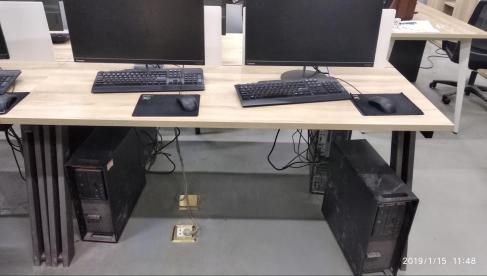 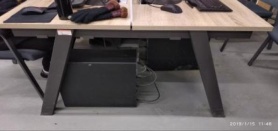 2人组合电脑桌
600mm×1600mm
E1级
桌面板厚度：25mm（底部需要线槽）6张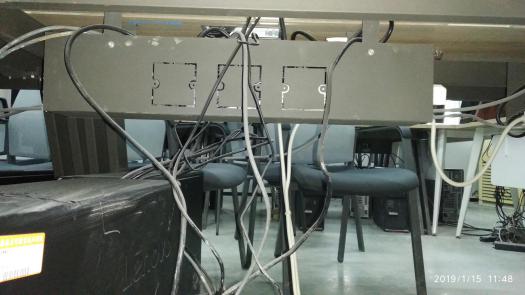 教师桌椅E1级
桌面板厚度：25mm5套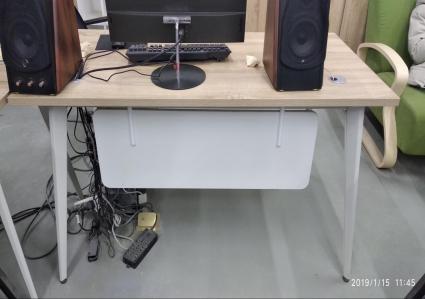 